Unit 9 Lesson 12 Cumulative Practice Problems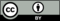 © CC BY Open Up Resources. Adaptations CC BY IM.